Nama				: Novensius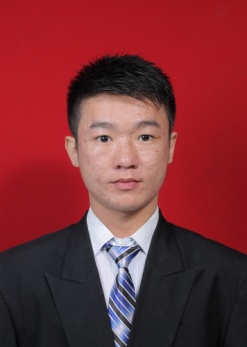 Tempat, Tanggal Lahir	: Singkawang, 7 November 1993Status Pernikahan		: Belum menikahGelar Kesarjanaan		: Sarjana Ekonomi (SE)Alamat			: Jl. Angke Jaya Rusun, Blok A Baru  Lantai 2 No. 10, Rt/Rw: 011/011Handphone			: 0852-4559-6659Email				: Novensius711@gmail.comEXECUTIVE SUMMARYUntuk menjadi bagian dari sebuah tim yang berusaha untuk kreatif, efektif dan kolaboratif dalam mencari solusi komunikasi, untuk membangun kemitraan bisnis yang baik terhadap konsumen dan lingkungan internal.KemampuanDapat bekerja secara tim maupun individual.Memiliki kepribadian yang kuat dan mampu bekerja dalam tekanan.Bekerja secara teliti, disiplin dan jujur.Memiliki kemampuan pembukuan dan akuntansi yang baikPendidikanSarjana Ekonomi (S1), STIE Mulia Singkawang, Kalimantan Barat , Jurusan akuntansi dengan nilai IPK 4,00 dari 4,00. September 2011 – Desember 2015.SMK Mudita Singkawang, Kalimantan Barat, Jurusan Akuntansi (2008 – 2011)Pengalaman BekerjaGuru bahasa inggris, Midwest English Learning Center (2011 – 2016)Internship, Kredit Perbankan, PT Bank Rakyat Indonesia (Persero) cabang Singkawang. (2010)Pengalaman BerorganisasiWakil ketua Badan Eksekutif Mahasiswa  (BEM) STIE Mulia Singkawang (2012-2015)Kemampuan Komputerisasi dan BahasaMicrosoft WordMicrosoft ExcelMicrosoft PowerpointMYOB dan ZahirInggris (Aktif dan Pasif)Mandarin (Aktif)